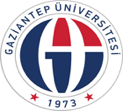                                                               T.C.
                                              GAZİANTEP ÜNİVERSİTESİDEKANLIK/MÜDÜRLÜK/GENEL SEKRETERLİK MAKAMINAİlgi 	: …………… tarih ve …….. sayılı soruşturma emri. İlgi yazı ile; ………………. hakkında ………..….. fiilini işlediği iddiası ile …………… tarihinde başlatılan disiplin soruşturmasında, soruşturmacı olarak görevlendirilmiş bulunmaktayım. ………….. nedeniyle soruşturmanın yasal süresi içinde bitirilmesi mümkün gözükmemektedir. Soruşturmanın tamamlanabilmesi için 2547 sayılı Yükseköğretim Kanununun 53/A maddesinin (l) bendi uyarınca ek süreye ihtiyaç bulunmaktadır. ……. gün/ay ek süre verilmesini saygılarımla arz ederim. 								Soruşturmacı